                               	   บันทึกข้อความ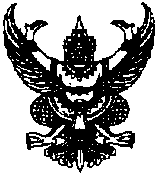 ส่วนราชการ ………………………………………………………………………………………………………………………..............       ที่…………………………………………………………..วันที่........................................................................         เรื่อง   ขออนุมัติตัดโอนงบประมาณค่าใช้บริการของศูนย์สัมมนาและฝึกอบรม (ทุนประเภทหน่วยงาน)เรียน     ผู้อำนวยการสถานพัฒนาบุคลากรเพื่อการศึกษาทางไกล		ตามที่สาขาวิชา/สำนัก/สถาบัน/กอง/สถาน...............................................ได้รับอนุมัติจากคณะอนุกรรมการพิจารณาการให้ทุนพัฒนาบุคลากรเพื่อการศึกษาทางไกล ในการประชุมครั้งที่..........เมื่อวันที่ ........เดือน.....................พ.ศ.............ให้จัดประชุม/สัมมนา/ฝึกอบรม เรื่อง ..............................................................ในวันที่......................................................รายละเอียดดังนี้
                    ในการนี้  สาขาวิชา/สำนัก/สถาบัน/กอง/สถาน.......................................จึงขออนุมัติ
ให้ตัดโอนงบประมาณจากกิจกรรมกองทุนบุคลากรมหาวิทยาลัยสุโขทัยธรรมาธิราช-เงินรายได้  รหัส พ 2.2.2(1) หมวดเงินอุดหนุน เพื่อเป็นค่าใช้บริการของศูนย์สัมมนาและฝึกอบรม   เป็นเงินทั้งสิ้น .......................บาท  (.................................................................................) โดยมอบหมายให้....................... ...............................................ผู้รับผิดชอบโครงการ  เป็นผู้ประสานงาน                     จึงเรียนมาเพื่อโปรดดำเนินการต่อไปด้วย  จะขอบคุณยิ่ง                                                                                                                                                                                                                                          
                                                              (......................................................................)                                                                                
                                                         ประธานกรรมการประจำสาขาวิชา...............................
                                                         ผู้อำนวยการสำนัก/สถาบัน/กอง/สถาน........................ลำดับที่รายการจำนวนเงิน1ค่าอาหารว่าง2ค่าอาหารกลางวันรวมเป็นเงินรวมเป็นเงิน